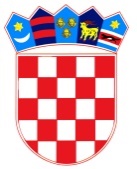 REPUBLIKA HRVATSKA – GRAD ZAGREBOsnovna škola Josipa RačićaZagreb, Srednjaci 30KLASA: 007-04/23-02/12
UR.BROJ: 251-191-03-23-3Zagreb, 06. listopada 2023.ZAKLJUČCI 36. SJEDNICE ŠKOLSKOG ODBORA OSNOVNE ŠKOLE JOSIPA RAČIĆAAd. 1. Zapisnik 35. sjednice jednoglasno je usvojen bez primjedbiAd. 2. Članovi Školskog odbora jednoglasno su donijeli Školski kurikulum i Godišnji plan i program rada Škole za šk.god.2023./2024.Ad.3. Članovi Školskog odbora jednoglasno su dali prethodnu suglasnost za zasnivanje radnog odnosa sa M.G. na radnom mjestu VjeroučiteljiceAd.4. Članovi Školskog odbora jednoglasno su dali prethodnu suglasnost za zasnivanje radnog odnosa sa S.B. na radnom mjestu učiteljice Biologije i KemijeAd.5. Članovi Školskog odbora jednoglasno su dali prethodnu suglasnost za sporazumni raskid radnog odnosa sa N.M. na radnom mjestu Pomoćnika u nastaviAd.6. Članovi Školskog odbora jednoglasno su dali prethodnu suglasnost za zasnivanje radnog odnosa sa V.Ž. na radnom mjestu Pomoćnika u nastaviAd.7. Članovi Školskog odbora jednoglasno su donijeli Odluku o davanju u zakup školskog prostoraAd.8. Članovi Školskog odbora jednoglasno su donijeli Pravilnik o provedbi postupaka jednostavne nabaveAd.9. Nije bilo dodatnih upita ni prjjedlogaZAPISNIČAR	                                PREDSJEDNICA ŠKOLSKOG ODBORA                     Matej Martić                                                                Darija Jurič